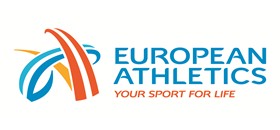 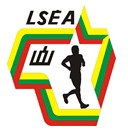 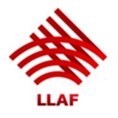 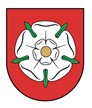 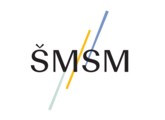           48 - as TARPTAUTINIS SPORTINIO ĖJIMO FESTIVALIS  - ALYTUS ‘2022N U O S T A T A IProgramoje:1. EA Race Walking Meeting varžybos - Alytus' 20222. Lietuvos sportinio ėjimo čempionatas3. Lietuvos sportinio ėjimo taurė4. Atviras Lietuvos veteranų sportinio ėjimo čempionatasI. Tikslas ir uždaviniai1. Išaiškinti stipriausius šalies ėjikus ir komandas.2. Patikrinti rezervo ruošimą šalies rinktinėms.3. Alytaus miesto, kaip Pietų Lietuvos kultūros ir sporto centro, įvaizdžio tolesnis gerinimas.4. Sportinio meistriškumo ir tarptautinių varžybų patirties didinimas.5. Tarpvalstybinių sportinių ryšių tolesnis plėtojimas.6. Sudaryti sąlygas siekti olimpinių normatyvų vykdymui.II. Vieta ir laikasVaržybos vykdomos 2022 m. gegužės 20 d. Alytaus m. stadione (Birutės g. 5) ir Vytauto gatvėje.III. VadovavimasRenginį vykdo Lietuvos lengvosios atletikos federacija, Lietuvos sportinio ėjimo asociacija kartu su Alytaus miesto savivaldybe ir SK „Interwalk“.Organizacinis komitetas :Pirmininkas 	– Nerijus Cesiulis, Alytaus miesto meras	– Jurgita Šukevičienė, Alytaus vicemerė	– Vytuolis Valūnas, Alytaus miesto švietimo ir sporto skyriaus vedėjas   	– Adomas Andrušaitis, Alytaus miesto švietimo ir sporto skyriaus vedėjo pavaduotojas	– Evaldas Martinka, Alytaus miesto švietimo ir sporto sk. vyr. specialistas	– Kastytis Pavilonis, varžybų direktorius (Alytus)	– Antanas Grigaliūnas, varžybų tech. direktorius (Alytus)	– Valdas Kučinskas, varžybų vyr. teisėjas (Alytus)	– Dainius Virbickas Lietuvos lengvosios atletikos federacijos direktorius (Vilnius)	– Marius Jasaitis, medicinos tarnyba (Alytus)Oficialūs asmenys:Ėjimo technikos vertinimo vyr. teisėjas	- Janusz Krynicki (Lenkija)Ėjimo stiliaus vertinimo teisėjas	- Emmanuel Tardi (Prancūzija)Ėjimo stiliaus vertinimo teisėjas	- Jose Ganso (Portugalija)Ėjimo stiliaus vertinimo teisėjas	- Bent Bundgaard (Danija)Varžybų direktorius	- Kastytis Pavilonis (Alytus, TK)Varžybų techn. direktorius	- Antanas Grigaliūnas (Alytus, NK)Vyriausias teisėjas	- Valdas Kučinskas (Alytus, NK)Vyriausias sekretorius	- Alfonsas Buliuolis (Kaunas, TK)Distancijos viršininkas	- Arūnas Klebauskas (Alytus, NK)Ėjimo stiliaus vertinimo vyr. teisėjo asistentas	- Aloizas Bliūdžius (Kaunas,TK)	Trasos matuotojas	- Arturs Onzuls (Latvija)Informacinė tarnyba	- Donatas Škarnulis (Vilnius) 	- Arvydas Baltaduonis (Vilnius)Atstovas spaudai, interneto tinklapis	- Steponas Misiūnas (Kaunas) 	- Robertas Trakys (Vilnius)Savanoriai	- Skirmantas Valatkevičius (Alytus)IV. Varžybų programa11:10  1000 m mergaitės (2009-2010 m.), (2011 m. ir jaunesnės)11:20  1000 m berniukai (2009-2010 m.), (2011 m. ir jaunesni)11:30  3000 m jaunutės ir jaunučiai (2007-2008 m.), veteranės moterys11:50  5000 m jauniai ir jaunės (2005-2006 m.), veteranai (1987-1972 m.), (1971 m. ir. vyr.)10.30   Varžybų atidarymasMoterys		Vyrai11:05	20 km         	11:00    	20 km		10 km	Jaunimas (g. 2003–2004 m.)	          	10 kmV.Lietuvos sportinio ėjimo čempionato programaMoterys		Vyrai                  20 km		20 kmVI. Lietuvos taurės programaKomandinė įskaita vedama bendra miestų ir rajonų grupėje. Komandos dalyvių skaičius neribojamas, užskaitai imama 10 rezultatų.1. Suaugusieji	20 km		I v. – 50 tšk; II v. – 48; III v. – 47 ir t.t.2. Jaunimas		10 km		I v. – 40 tšk; II v. – 38; III v. – 37 ir t.t.3. Jauniai			  5 km		I v. – 30 tšk; II v. – 28; III v. – 27 ir t.t.4. Jaunučiai		  3 km		I v. – 25 tšk; II v. – 23; III v. – 22 ir t.t.5. Vaikų  I gr.		  1 km		I v. – 20 tšk; II v. – 18; III v. – 17 ir t.t.6. Vaikų II gr.		  1 km		I v. – 15 tšk; II v. – 13; III v. – 12 ir t.t.Laimi komanda, surinkusi daugiausia taškų.Komandos prizininkės apdovanojamos LAF taurėmis.VII. Atviras Lietuvos veteranų čempionatasMoterys		Vyrai      	3000 m				     5000 m  (1987-1972 m.), (1971 m. ir vyresni)VIII. ApdovanojimasTarptautinių varžybų nugalėtojai ir 2 - 6 vietų prizininkai (20 km moterims ir 20 km vyrams) apdovanojami piniginiais ir spec. prizais. JAV - SSSR mačo nugalėtojo alytiškio Rimanto Šimkevičiaus  apdovanojami moterų ir vyrų 20 km rungties nugalėtojai  1 vieta - 1500 €2 vieta - 500 €3 vieta - 400 €4 vieta - 300 €5 vieta - 200 €6 vieta - 100 €Kitų  rungčių  nugalėtojai  ir  prizininkai  apdovanojami  prizais.Apdovanojimai vykdomi po 15 min. pasibaigus rungčiai stadioneLietuvos čempionato nugalėtojai ir prizininkai apdovanojami LLAF medaliais, čempiono treneris - medaliu.Moterų LČ 20 km nugalėtojai teikiamas LSĖA prezidento Kastyčio Pavilonio spec. prizas, vyrų LČ 20 km nugalėtojui teikiamas Alytaus miesto Garbės piliečio Vytauto Zambacevičiaus spec. prizas.Atviro Lietuvos veteranų čempionato nugalėtojas ir prizininkai apdovanojami LLAF medaliais. IX. AprūpinimasUžsienio šalių dalyviai savo sąskaita aprūpinami nakvyne ir maitinimu 2022 m. gegužės 19-21 d, (2 pilnas dienas: 19 d. - pietūs, vakarienė, 21 d. - pusryčiai)Visų dalyvių, trenerių, vadovų komandiruotės išlaidos komandiruojančios organizacijos sąskaita.X. Paraiškos Užsienio valstybių paraiškos priimamos iki gegužės 13 d. 24:00 val. Paraiškos priimamos iki gegužės 16 d. 24:00 val. el. paštu  alfonsasbuliuolis@gmail.com. Originalai pristatomi varžybų dieną sekretoriatui. Tel. pasiteiravimui 8-698-08753 (V. Kučinskas ), 8-676-07000 (K. Pavilonis).Starto protokolai bus paskelbti LLAF internetinės svetainės sportinio ėjimo puslapyje ir www.alytusfestival.lt XI. Sauga ir saugumas Varžybos vykdomos pagal IAAF taisyklių reikalavimus. Už varžybų dalyvių ir žiūrovų saugumą atsakingas varžybų vyr. teisėjas  V. Kučinskas. Už užsienio delegacijų saugumą mieste gegužės 19-21 d. d. atsako Alytaus apskrities vyriausias PK pagal pateiktą renginio programą.XII. Informacija1. Varžybų sekretoriatas dirbs varžybų dieną  stadiono patalpose nuo 9.00 val. iki 15.00 val.2. Vyr. teisėjo pasitarimas su komandų vadovais nebus vykdomas. Visa informacija www.alytusfestival.lt 3. Visų rungčių  dalyviams 15 min prieš rungties pradžią renkasi dalyvių susirinkimo vietoje  bus išduodami el. laiko matuokliai („čipai“)    4. Apdovanojimui 1-3 vietų ir 1-6 vietų (20 km) atvyksta  pasibaigus rungčiai į sekretoriatą, stadiono patalpose I a.5. Trasoje bus išdėstyti maitinimo, atsigavimo ir apsitrynimo kempinėmis punktai.XIII. Covid-19 sveikatos ir saugos taisyklėsVisi iš užsienio atvykę sportininkai (įskaitant juos lydinčius asmenis), atvykę į Lietuvą, turi pateikti  vakcinacijos pažymėjimą. Organizatoriai